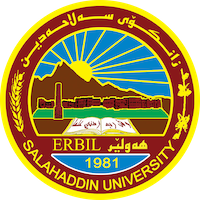 Academic Curriculum Vitae 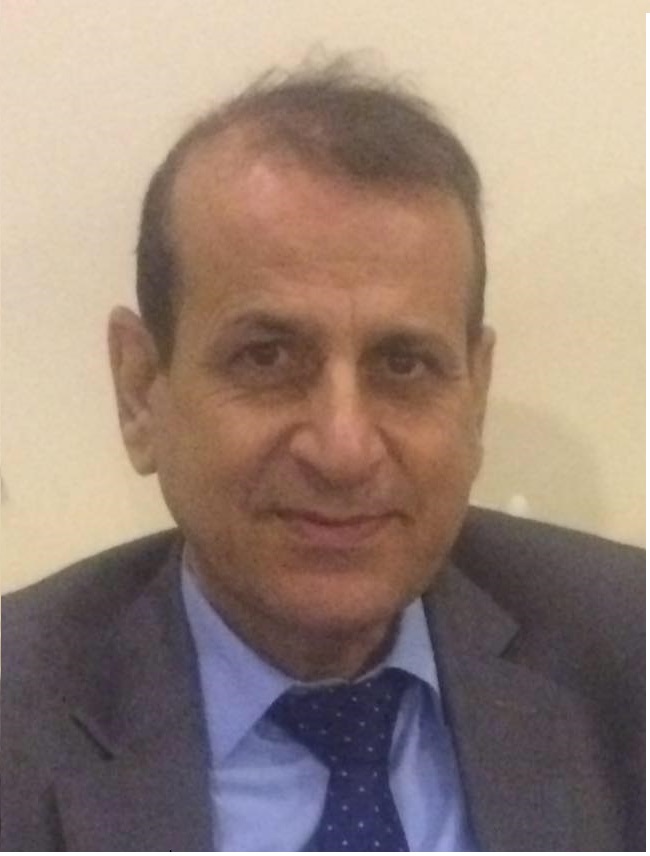 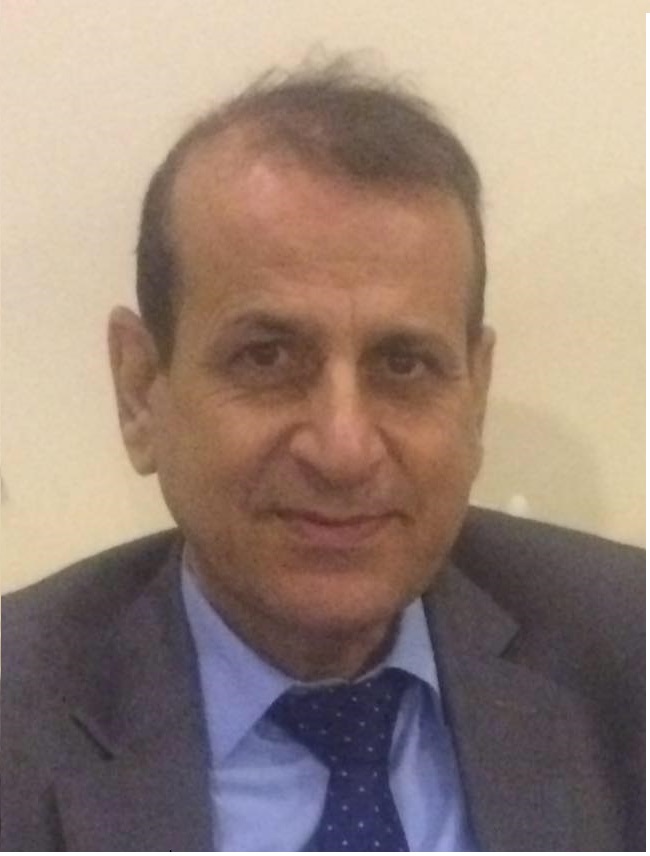 Personal Information: Full Name: Azad Arshad Abdul-WahabAcademic Title: Assistant Lecture Email: (university email) azad.abdulwahab@su.edu.krdMobile:0096407504470077Education:1999 M.Sc. in Urban & Regional Planning -Baghdad University1989 B.Sc. Surveying Engineering -College of Engineering Baghdad UneversityEmployment:(1991-1994) KRA (Kurdistan Relief Association NGO organization for habitat emergency(1994-1996) Surveying Engineer -Engineering Division- Slahaddin-Erbil  University Presidency1994 -Till now Lecture in Geomatics Department -College of Engineering -Salahaddin -Erbil University Qualifications Teaching qualificationsIT  Office programs, AutoCAD ,Civil 3D ,GIS   qualificationsLanguage qualifications such as , IELTS equivalent from salahaddin University Language Center  Field Surveying, GPS application English Language Course- salahaddin University Language Center  Teaching experience:undergraduate Land LawCadastral Surveying Basic Surveying Instruments Construction SurveyingQuantity Surveying Research and publications1- Evaluation of Road Networks Based on Traffic Accidents in Erbil CityIOP Conference Series: Earth and Environmental Science, To cite this article: Azad Arshad Abdulwahab 2021 IOP Conf. Ser.: Earth Environ. Sci. 754 0120212-  Optimization of the urban green area in Erbil territory for sustainable development - Periodicals of Engineering and Natural Sciences Original ResearchVol. 11, No. 3, May 2023, pp.203-216-3- Development of Land Value Algorithm for Establishing an Effective Cadastral System in Erbil CityHeritage and Sustainable Development, Vol. 5, No. 2, August 2023, pp.199-212Conferences and courses attendedProspects of Sustainability of Planning and Cites -The center of Urban & Regional Planning for Postgraduate Studies -Dec-16-17 -2020 Funding and academic awards Professional memberships Kurdistan Engineering Union, ID No. 02153Professional Social Network Accounts:https://www.researchgate.net/publication/356713199_Evaluation_of_Road_Networks_Based_on_Traffic_Accidents_in_Erbil_CityORCID : https://orcid.org/0009-0002-1019-3371